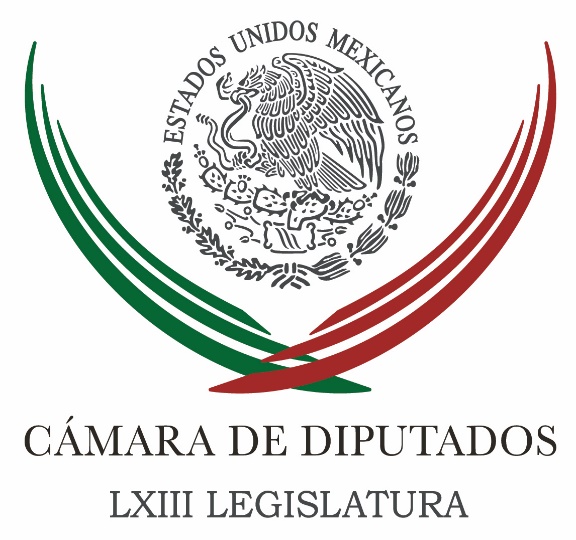 Carpeta InformativaFin de SemanaResumen: César Camacho alerta por riesgo de crisis constitucional en San LázaroDiputada impulsa reforma para agilizar búsqueda de infantesEn el país hay "claroscuros" dice Cordero al concluir 5to InformePiden ONG'S a Cordero eliminar pase automático para evitar procurador sea fiscalDescarta Gamboa impacto en el Senado por pleito del PANResultados devastadores en V Informe de Gobierno: PadiernaPadierna renuncia al PRD; deja coordinaciónPartido Verde reconoce logros del gobierno en cinco años02 de septiembre de 2017TEMA(S): Trabajo LegislativoFECHA: 02/09/2017HORA: 15:02NOTICIERO: Excélsior onlineEMISIÓN: Fin de semanaESTACION: InternetGRUPO: Excélsior0César Camacho alerta por riesgo de crisis constitucional en San LázaroEl líder de la fracción parlamentaria del PRI en la Cámara de Diputados, César Camacho Quiroz, advirtió que si los legisladores panistas siguen empecinados en impedir la instalación de la Mesa Directiva en San Lázaro, se corre el riesgo de que haya una parálisis legislativa, una crisis constitucional, un desbalance institucional, ante la irresponsabilidad asumida por el Partido Acción Nacional.“Si no hay Mesa Directiva, sencillamente no hay Cámara de Diputados, no hay funcionamiento, porque no hay quien encabece los debates y todo por quererle comprar una buena parte de impunidad a su dirigente”, sentenció el parlamentario del Revolucionario Institucional, entrevistado en el Palacio Nacional, quien lamentó la actitud irresponsable de esa organización política.Alertó que de insistir los panistas en el afán de proteger las espaldas de su líder, Ricardo Anaya, con acciones de turbulencia política, puede aparecer el peligro de una crisis en una de las cámaras de uno de los poderes de la Unión, por lo que hace un llamado a la reflexión para que una fractura partidista no empañe los trabajos legislativos que tiene por delante una agenda abultada de trabajo.Camacho dejó sentado que no está dentro de sus facultades que el Senado, que tiene pendientes por resolver, pretenda solventar asuntos del PAN  que han traslucido diferendos internos, problemas políticos domésticos, que ahora quiere dirimir en la Cámara de Diputados, e hizo notar que si viviera Gómez Morín se decepcionaría y se avergonzaría. /psg/m.TEMA(S): Trabajo LegislativoFECHA: 02/092017HORA: 16:15NOTICIERO: NotimexEMISIÓN: Fin de SemanaESTACIÓN: InternetGRUPO: Gubernamental0Diputada impulsa reforma para agilizar búsqueda de infantesLa diputada federal, María Antonia Cárdenas Mariscal, propuso optimizar y tecnificar la búsqueda de menores extraviados, robados o ausentes, pues las primeras 48 horas claves para localizarlos. Por ello, la legisladora de Morena impulsa una iniciativa que reforma el artículo 116, fracción X, de la Ley General de los Derechos de Niñas, Niños, y Adolescentes, la cual ya es analizada por la instancia correspondiente. Indicó que de las personas reportadas como desaparecidas en los últimos 10 años en México, una tercera parte son menores de edad y adolescentes, por lo que es urgente tomar cartas en el asunto. La también secretaria de la Comisión de Derechos de la Niñez en la Cámara de Diputados, señaló que la desaparición, sustracción, traslado y retención ilícita de menores se ha convertido en un problema que vulnera sus derechos. Precisó que de siete mil 211 menores y adolescentes que permanecen sin localizar, 64.73 por ciento oscilan entre los 15 y 19 años; 26.4 por ciento, entre 10 y 14 años; 5.5 por ciento, entre los cinco y los nueve años; y seis por ciento tiene de uno a cuatro años de edad.Detalló que de acuerdo a datos del último censo realizado por el Instituto Nacional de Estadística y Geografía (Inegi) revelan que en México hay alrededor de 40.2 millones de niñas, niños y adolescentes que constituyen un tercio de la población total. “De ellos, 14.7 millones, son adolescentes de entre 15 y 19 años, mientras que las niñas y niños de entre cero y 14 años de edad, suman 25.4 millones, por lo que es necesario reforzar acciones para protegerlos”, insistió. Cárdenas Mariscal dijo que cuando se reporta la desaparición de un menor, las autoridades deben actuar de inmediato para localizarlo y con ello evitar que sean víctimas de delitos como adopción ilegal, trata y explotación sexual, entre otros.TEMA(S): Trabajo LegislativoFECHA: 02/09/2017HORA: 11:15NOTICIERO: Fórmula onlineEMISIÓN: Fin de SemanaESTACIÓN: InternetGRUPO: Fórmula0Piden ONG'S a Cordero eliminar pase automático para evitar procurador sea fiscalLuego de que Fernando Herrera, coordinador de la banca del PAN en el Senado de la República, lo acusara de traidor y priista, Ernesto Cordero lamentó que toda la pugna electoral interna se traslade a un espacio de debate institucional republicano como es la Cámara Alta, aseguró que tiene la confianza de senadoras y senadores, no solo de su partido que es el PAN, sino de las otras fuerzas políticas. Además, Organizaciones de la Sociedad Civil, pidieron al nuevo presidente del Senado, Ernesto Cordero, que se elimine el pase automático para que el procurador Raúl Cervantes, se convierta en el Fiscal General de la Nación. Además, piden ser incluidos en el proceso de elección del nuevo funcionario. /jpc/mTEMA(S): Trabajo LegislativoFECHA: 02/09/2017HORA: 18:25NOTICIERO: Fórmula onlineEMISIÓN: Fin de semanaESTACION: InternetGRUPO: Fórmula0En el país hay "claroscuros" dice Cordero al concluir 5to InformeEl senador Ernesto Cordero, luego de escuchar el Quinto Informe de Gobierno del presidente Enrique Peña Nieto, consideró que la situación que vive el país "tiene claro oscuros". Para el presidente del Senado de la República, el Primer Mandatario "cumplió con su obligación de informar el estado que guarda el país. Como todo, tiene claroscuros, avances importantes y retos que todavía no se resuelven."En un reporte para el noticiero de José Cárdenas se informó que para el presidente de la Junta de Coordinación política, el priista Emilio Gamboa Patrón, este ha sido el mejor Informe de Gobierno de Peña Nieto y rechazó que existiera parálisis en el Congreso por la falta de integrantes de la Mesa Directiva en el Senado."Creo que el mejor este ha sido el mejor Informe del Presidente en cinco años de gobierno, nos marca el camino", señaló el legislador tricolor. Por su parte, el presidente del Consejo Coordinador Empresarial, Juan Pablo Castañón, calificó de "objetivo" el Informe del Presidente de la República. "Sí queremos libre comercio con nuestros socios comerciales pero no a cualquier costo. La soberanía nacional y la dignidad de México es tan respetable como la de nuestros socios comerciales". /psg/mTEMA(S): Trabajo LegislativoFECHA: 02/09/2017HORA: 16:09NOTICIERO: Excélsior onlineEMISIÓN: Fin de semanaESTACION: InternetGRUPO: Excélsior0Descarta Gamboa impacto en el Senado por pleito del PANEl líder de los priistas en el Senado, Emilio Gamboa, aseguró que el pleito del PAN no implica una parálisis en el Senado, al argumentar que las diferencias de los panistas las tienen que resolver ellos mismos y no pretender que por eso se avecine una crisis.Entrevistado en el Palacio Nacional tras el mensaje de Enrique Peña Nieto por su quinto Informe, el legislador dijo a los representantes de los medios de comunicación que no ve ninguna parálisis, si un grupo se está peleando, “díganle a ese grupo que se arregle”.Resaltó que ese tipo de rencillas y envalentonamientos en el ámbito de la política no le extrañan, porque suceden cada seis años, cuando se acerca la sucesión presidencial, que es aprovechada para propiciar actos de bullicio y agitación, mientras que el PRI trabaja y está unido para ganar en 2018, sin ningún temor.El yucateco manifestó que el mensaje que deja el Informe de Peña Nieto, al erradicar la pobreza extrema a dos millones de mexicanos, es que los legisladores de su partido en la Cámara alta habrán de redoblar esfuerzos para mejorar el nivel de vida de la sociedad.El legislador asistió a la lectura del documento, para conocer los avances de la actual administración en el último año.“Me voy muy contento y muy satisfecho con los datos duros que dio el presidente de la República y me pone en un compromiso de seguir trabajando en el Senado, en bien de los mexicanos”, dijo. /psg/m.TEMA(S): Trabajo LegislativoFECHA: 02/09/2017HORA: 12:50NOTICIERO: Noticias MVS onlineEMISIÓN: Fin de semanaESTACION: InternetGRUPO: Noticias MVS0Resultados devastadores en V Informe de Gobierno: PadiernaLa coordinadora del PRD en el Senado, Dolores Padierna, aseguró que el V Informe de Gobierno del presidente Enrique Peña Nieto resulta “devastador” en la mayoría de los resultados expuestos.En un comunicado, la senadora perredista resaltó que a 14 meses de que acabe el sexenio, el Jefe del Ejecutivo no ha cumplido 106 de los compromisos que firmó en su campaña.Señaló que lo único que queda del sexenio es “administrar la salida”, dado la frágil estabilidad del país, enmarcada por los escándalos de corrupción y espionaje a diversos actores de la vida pública.Dolores Padierna detalló que, además de los gasolinazos, los bajos salarios y el repunte de la inseguridad, nuestro país enfrenta una crisis en materia de derechos humanos, donde se mantiene una política de omisiones y maquillaje de cifras.Recordó además que 2017 ha sido el año más violento del que se tiene registro en nuestro país, alcanzando cifras históricas en delitos como los homicidios dolosos, con 13,729 víctimas.La senadora perredista resaltó que, en materia de política social, la Cruzada Nacional Contra el Hambre no ha tenido un impacto significativo, pues el número de personas en pobreza alimentaria creció entre 2012 y 2014 en un 1.4 por ciento.Finalmente, señaló que en materia de política exterior se mantiene la visión economicista de priorizar los acercamientos comerciales y dejar de lado los acercamientos políticos, de cooperación, sociales y culturales.Indicó que México ha enfocado sus labores internacionales en la renegociación del TLCAN impuesta por Estados Unidos, donde nos sentamos a la mesa en condiciones de desventaja. /psg/m.TEMA(S): Trabajo LegislativoFECHA: 02/09/2017HORA: 16:21NOTICIERO: El Universal onlineEMISIÓN: Fin de SemanaESTACIÓN: InternetGRUPO: El Universal0Padierna renuncia al PRD; deja coordinaciónLa fundadora del PRD y senadora Dolores Padierna renuncia hoy a las filas perredistas, con lo que dejará la coordinación de la bancada en el Senado de la República y apoyará a Andrés Manuel López Obrador en su camino al 2018, sin afiliarse a Morena.La legisladora informó que se encuentra redactando su carta de renuncia al sol azteca que será dirigida a la lideresa Alejandra Barrales, además enviará otra carta a sus compañeros de bancada en el Senado anunciando que deja la coordinación."Estoy redactando mi renuncia, una a mis compañeras senadoras y senadores, que tuve el distinguido honor de ser la coordinadora del Grupo Parlamentario del PRD, les estoy dando mi eterna gratitud y renunciando a la coordinación y otra dirigida a la presidenta Alejandra Barrales para pedir el retiro del padrón de militancia en el PRD", detalló.La renuncia de la senadora Padierna se registra luego de que el Movimiento Nacional por la Esperanza votara a favor de apoyar a Morena en el 2018.Aclaró que renuncia al PRD, pero no se suma a Morena, pues el objetivo es que desde el MNE se respalde la candidatura de Andrés Manuel López Obrador a la presidencia de la República. /jpc/mTEMA(S): Trabajo LegislativoFECHA: 02/092017HORA: 16:15NOTICIERO: NotimexEMISIÓN: Fin de SemanaESTACIÓN: InternetGRUPO: Gubernamental0Partido Verde reconoce logros del gobierno en cinco añosEl coordinador del Partido Verde en el Senado, Carlos Puente Salas, afirmó que durante el gobierno del presidente Enrique Peña Nieto se han sentado las bases institucionales para construir un país más competitivo y con grandes avances. “Esto ocurrió cuando por más de 20 años el país estuvo estancado sin reformas que pudieran ponerlo a competir con el mundo y atrasado en sectores fundamentales para el desarrollo”, destacó el líder de la bancada ecologista. Por ello reconoció la labor del presidente Peña Nieto, “pues puso a México en el camino transformador para competir en el mundo con visión y decisión, lo cual debe reconocerse”. Señaló que Partido Verde Ecologista de México (PVEM) ha sido de los institutos políticos que apoyaron los consensos para aprobar las reformas que han modernizado al país. “El presidente de México y el Partido Verde estamos conscientes de que la competencia no es entre nosotros los mexicanos, sino con los diferentes países del mundo”, señaló. Recordó que en estos cinco años de gobierno hay logros que pueden señalarse puntualmente en temas importantes como son seguridad, educación, salud, finanzas públicas, reforma fiscal y creación de empleos, entre otros.